UMOWA NR ..…/2022zawarta w dniu ………………………….  r. w Rzeszowie pomiędzy:…………………………………………………………………………….(nazwa Wykonawcy)  z siedzibą w …………………………………………………… (siedziba Wykonawcy) …………………………………………………. (adres Wykonawcy) wpisanym/wpisaną do Krajowego Rejestru Sądowego (lub, odpowiednio, do innego rejestru lub ewidencji) pod numerem ………….. przez .......................................................................................NIP:  ...........................................  REGON: ...............................................................................reprezentowanym/reprezentowaną (na podstawie odpisu z KRS/pełnomocnictwa innego dokumentu, z którego wynika umocowanie do reprezentowania – stanowiącego załącznik do niniejszej umowy) przez ........................................................................................zwanym w dalszej części umowy „WYKONAWCĄ”.aSkarbem Państwa – Podkarpackim Komendantem Wojewódzkim Państwowej Straży Pożarnej……………………………….z siedzibą, ul. Mochnackiego 4, 35-016 Rzeszów, NIP 813-12-89-353, który działa w imieniu własnym oraz jako Pełnomocnik Komend Wojewódzkich Państwowej Straży Pożarnej wyszczególnionych w załączniku nr 1 do niniejszej umowy na mocy Porozumienia z 20 kwietnia 2022 r. sprawie przygotowania, przeprowadzenia i udzielenia wspólnego zamówienia publicznego oraz Porozumienia 
z 20 grudnia 2021 r. w sprawie realizacji projektu pn. „Usprawnienie systemu ratownictwa na drogach – etap V”  współfinansowanego przez Unię Europejską ze środków Funduszu Spójności w ramach Programu Operacyjnego Infrastruktura i Środowisko 2014-2020zwanym w dalszej części umowy „ZAMAWIAJĄCYM”.Niniejsza umowa została zawarta w wyniku postępowania przeprowadzonego w trybie  przetargu nieograniczonego na zadanie „Dostawa 5 szt. średnich samochodów ratownictwa technicznego (z żurawiem hydraulicznym)” część 1, część 2 – „Dostawa …… szt. średnich samochodów ratownictwa technicznego (z żurawiem hydraulicznym).”
Znak sprawy WT.2370.3.2022. Postępowanie przeprowadzono zostało na podstawie przepisów ustawy z dnia 11 września.2019 r. - Prawo zamówień publicznych (Dz. U. z 2021 r. poz. 1129 z późn. zm.) - dalej „p. z. p.”.§ 1POSTANOWIENIA OGÓLNE1.  O ile w umowie jest mowa o:ODBIORCY - należy przez to rozumieć Komendy Wojewódzkie Państwowej Straży Pożarnej zgodnie z wykazem określonym w załączniku nr 1 do umowy, który stanowi jej integralną część;UŻYTKOWNIKU - należy przez to rozumieć każdą jednostkę bezpośrednio eksploatującą przedmiot umowy, zgodnie z wykazem określonym w załączniku nr 1 do umowy, który stanowi jej integralną część;§ 2 PRZEDMIOT UMOWYPrzedmiotem umowy jest dostawa  …. szt. średnich samochodów ratownictwa technicznego (z żurawiem hydraulicznym)  o parametrach technicznych i warunkach minimalnych wyszczególnionych w załączniku nr 1.1/1.2 do SWZ, który jest równocześnie załącznikiem nr 2 do umowy.WYKONAWCA zobowiązuje się przenieść własność średnich samochodów ratownictwa technicznego (z żurawiem hydraulicznym), o których mowa w ust. 1 na ZAMAWIAJĄCEGO  i poszczególnego ODBIORCĘ i wydać je w ilości zgodnej 
z załącznikiem nr 1 do umowy, a ZAMAWIAJĄCY I ODBIORCY zobowiązują się je odebrać i zapłacić umówioną cenę.Przedmiot umowy, o którym mowa w ust. 2, musi być fabrycznie nowy, wyprodukowany nie wcześniej niż w 2021 roku. Szczegółowy opis przedmiotu umowy (w tym pojazdu, urządzeń, sprzętu 
i wyposażenia wbudowanego lub przenośnego), wymaganych parametrów technicznych i warunków minimalnych zawiera załącznik nr 1.1/1.2 do SWZ, który jest równocześnie załącznikiem nr 2 do umowy oraz złożona oferta, która jednocześnie  stanowi załącznik nr 4 do umowy. Załączniki do umowy stanowią jej integralną częśćWYKONAWCA, na wniosek ZAMAWIAJĄCEGO, zobowiązuje się do pisemnego informowania go o postępach w pracach, ewentualnych problemach czy opóźnieniach 
w realizacji przedmiotu umowy.WYKONAWCA wyda ZAMAWIAJĄCEMU i poszczególnym ODBIORCOM przedmioty umowy z pełnymi zbiornikami paliwa i płynów eksploatacyjnych (dotyczy również sprzętu będącego na wyposażeniu przedmiotu umowy).Każdy przedmiot umowy, o którym mowa w ust. 2 winien posiadać oznakowanie, zgodne z opisem zamieszczonym w załączniku nr 1 do SWZ (opis przedmiotu zamówienia) stanowiącym załącznik nr 2 do niniejszej umowy oraz ze wzorem, stanowiącym załącznik nr 3 do umowy (wzór tabliczki).§ 3 CENA Wartość całkowita brutto przedmiotu umowy wynosi: ................................ zł (słownie: .............................................................................................. zł), w tym: wartość netto przedmiotu umowy wynosi: ……………… zł, wartość podatku VAT …..%.Cena jednostkowa przedmiotu umowy wynosi brutto: ………………….. zł, w tym: wartość netto przedmiotu umowy wynosi: ……...………… zł, wartość podatku VAT …..% wynosi……………....………. zł.Cena obejmuje wszelkie koszty związane z realizacją przedmiotu umowy, w tym 
w szczególności należny podatek VAT. § 4. WARUNKI PŁATNOŚCIZAMAWIAJĄCY i ODBIORCY zobowiązani są do zapłaty ceny w PLN. WYKONAWCA wystawi na ZAMAWIAJĄCEGO i poszczególnego ODBIORCĘ odrębną fakturę (jedna faktura na jeden samochód).ZAMAWIAJĄCY i poszczególni ODBIORCY zapłacą WYKONAWCY cenę jednostkową brutto za każdy odebrany samochód przelewem w ciągu 30 dni od daty otrzymania faktury (data wpływu do zamawiającego/odbiorcy) na konto w niej wskazane, po uprzednim odbiorze faktycznym i przeszkoleniu z obsługi przedmiotu umowy. Podstawą do wystawienia faktur jest podpisany przez przedstawicieli ZAMAWIAJĄCEGO i właściwego ODBIORCY protokół odbioru faktycznego przedmiotu umowy bez zastrzeżeń oraz protokół przeprowadzonego szkolenia.Wykonawca wskazuje następujący numer rachunku bankowego dla dokonywania płatności wynikającej z Umowy: ................................................................................... Wykonawca oświadcza, że rachunek bankowy, o którym mowa w ust. 3 jest przypisany do Wykonawcy w wykazie prowadzonym przez Szefa Krajowej Administracji Skarbowej na podstawie art. 96b ust. 1 pkt 2 ustawy z dnia 11 marca 2004 r. o podatku od towarów i usług (Dz. U. z 2021 r. poz. 685 z późn. zm.).Zmiana rachunku bankowego wskazanego w ust. 5 przez Wykonawcę może nastąpić wyłącznie w formie pisemnego zawiadomienia Zamawiającego, podpisanego przez osoby uprawnione do reprezentacji Wykonawcy – z zastrzeżeniem, iż zmiana jest skuteczna, jeśli nowy rachunek bankowy jest przypisany do Wykonawcy w wykazie, o którym mowa w ust. 6. Za dzień zapłaty wynagrodzenia uważa się dzień uznania na rachunku bankowym Wykonawcy.Z tytułu opóźnienia w zapłacie wynagrodzenia Wykonawcy przysługują odsetki ustawowe za opóźnienie w transakcjach handlowych. Zamawiający upoważnia niniejszym Wykonawcę do wystawienia faktury bez podpisu Zamawiającego. ZAMAWIAJĄCY posiada konto na Platformie Elektronicznego Fakturowania (PEF), umożliwiające Wykonawcom składanie ustrukturyzowanych faktur elektronicznych, zgodnie z ustawą z dnia 9 listopada 2018 r. o elektronicznym fakturowaniu w zamówieniach publicznych, koncesjach na roboty budowlane lub usługi oraz partnerstwie publiczno-prywatnym (Dz. U. z 2020 r. poz. 1666 z późn. zm.).§5TERMIN WYDANIA PRZEDMIOTU UMOWYWYKONawCa zobowiązuje się wykonać i wydać przedmiot umowy w terminie do 8 miesięcy od dnia podpisania umowy tj. do dnia …………2022 r.Termin realizacji umowy zostaje zachowany, jeżeli odbiór faktyczny oraz przeszkolenie odbędzie się w terminie, o którym mowa w zdaniu pierwszym.Potwierdzeniem wydania przedmiotu umowy w terminie, jest podpisany przez strony protokół odbioru faktycznego bez zastrzeżeń, o którym mowa w § 7 ust. 6.Termin wydawania przedmiotu umowy rozpocznie się na 30  dni przed upływem terminu określonego w ust. 1 i odnosi się do najwcześniejszego możliwego terminu odbioru faktycznego przedmiotu umowy. Nie wyklucza się natomiast możliwości wykonywania innych czynności przez ZAMAWIAJĄCEGO, przewidzianych podczas realizacji zamówienia, a w szczególności inspekcji produkcyjnej, odbioru techniczno-jakościowego.§6INSPEKCJA PRODUKCYJNAZAMAWIAJĄCY zastrzega sobie prawo do dokonania inspekcji produkcyjnej. Inspekcja odbędzie się w siedzibie WYKONAWCY lub producenta pojazdu (bazowego) i dokonana zostanie przez  zespół składający się z minimum 1 przedstawiciela każdego ZAMAWIAJĄCEGO/ODBIORCY w ciągu minimum 2 dni roboczych. WYKONAWCA zawiadomi pisemnie ZAMAWIAJĄCEGO o gotowości do przeprowadzenia inspekcji produkcyjnej, z co najmniej 7 dniowym wyprzedzeniem. ZAMAWIAJĄCY dopuszcza zawiadomienie w formie emaila do Komendy Wojewódzkiej Państwowej Straży Pożarnej w Rzeszowie na nr biuro@podkarpacie.straz.pl.Z inspekcji produkcyjnej zostanie sporządzony protokół w 2 egzemplarzach, 
po 1 egzemplarzu dla WYKONAWCY i  ZAMAWIAJĄCEGO.§7ODBIÓR PRZEDMIOTU UMOWY ORAZ SZKOLENIEOdbiór przedmiotu umowy odbędzie się w dwóch etapach: Etap I - odbiór techniczno-jakościowy w siedzibie WYKONAWCY;Etap II - odbiór faktyczny w siedzibie WYKONAWCY. ZAMAWIAJĄCY dopuszcza przeprowadzenie odbiorów przedmiotu umowy po 1 sztuce. Przekazanie każdej sztuki wraz ze szkoleniami odbywać się będzie na zasadach opisanych w niniejszym paragrafie. WYKONAWCA najpóźniej 30 dni przed terminem, o którym mowa § 5 ust. 4 przedstawi ZAMAWIAJĄCEMU do akceptacji harmonogram przekazania przedmiotu umowy.WYKONAWCA pisemnie zawiadomi ZAMAWIAJĄCEGO o dacie, od której przedmiot umowy będzie gotowy do odbioru techniczno-jakościowego przez przedstawicieli ZAMAWIAJĄCEGO. ZAMAWIAJĄCY przystąpi do odbioru techniczno-jakościowego 
w ciągu 5 dni roboczych od daty zawiadomienia. Strony dopuszczają zawiadomienie 
za pomocą emaila. Zawiadomienie należy skierować do Komendy Wojewódzkiej PSP
w Rzeszowie biuro@podkarpacie.straz.pl.Odbioru techniczno-jakościowego dokona min. 3 osobowa komisja ZAMAWIAJĄCEGO na każdy przedmiot umowy, w obecności co najmniej 1 przedstawiciela WYKONAWCY. Podczas odbioru sprawdzona będzie zgodność wykonania samochodu z umową, jakość wykonania, funkcjonowanie samochodu i jego poszczególnych urządzeń oraz zgodność ilościowa wyposażenia i kompletność dokumentacji.Protokół odbioru techniczno-jakościowego dla każdego samochodu zostanie sporządzony w trzech egzemplarzach, każdy na prawach oryginału, po 1 egzemplarzu dla ZAMAWIAJĄCEGO, ODBIORCY i WYKONAWCY oraz zostanie podpisany przez strony. W przypadku samochodu przeznaczonego dla ZAMAWIAJĄCEGO, protokół sporządza się w dwóch jednobrzmiących egzemplarzach, każdy na prawach na oryginału. WYKONAWCA jest zobowiązany do zapewnienia odpowiednich warunków umożliwiających dokonanie odbioru techniczno-jakościowego. W protokole odbioru techniczno-jakościowego strony ustalą dokładny termin odbioru faktycznego, o którym mowa w ust. 6.Odbiór faktyczny przedmiotu umowy odbędzie się w siedzibie WYKONAWCY 
po pozytywnym dokonaniu odbioru techniczno-jakościowego. Odbioru faktycznego dokona min. 3 osobowa komisja ZAMAWIAJĄCEGO na każdy przedmiot umowy, w obecności co najmniej 1 przedstawiciela WYKONAWCY. Odbiór faktyczny przedmiotu umowy polegał będzie na sprawdzeniu stanu przedmiotu umowy i potwierdzeniu kompletności wyposażenia zgodnie ze stanem podczas odbioru techniczno-jakościowego. Protokół odbioru faktycznego dla każdego samochodu zostanie sporządzony w trzech egzemplarzach, każdy na prawach oryginału, po 1 egzemplarzu dla ZAMAWIAJĄCEGO, ODBIORCY i WYKONAWCY oraz zostanie podpisany przez przedstawicieli stron. W przypadku samochodu przeznaczonego dla ZAMAWIAJĄCEGO, protokół sporządza się w dwóch jednobrzmiących egzemplarzach, każdy na prawach na oryginału.W przypadku stwierdzenia podczas odbioru techniczno-jakościowego lub faktycznego przedmiotu umowy wad, WYKONAWCA zobowiązuje się do ich niezwłocznego usunięcia lub wymiany przedmiotu umowy na wolny od wad. W takim przypadku zostanie sporządzony protokół o stwierdzonych wadach w trzech egzemplarzach, po 1 egzemplarzu dla ZAMAWIAJĄCEGO, ODBIORCY i WYKONAWCY. W przypadku samochodu przeznaczonego dla ZAMAWIAJĄCEGO, protokół sporządza się w dwóch jednobrzmiących egzemplarzach, każdy na prawach na oryginału.W przypadku, gdy WYKONAWCA nie jest w stanie niezwłocznie usunąć wad, o których mowa w ust. 7 odbiór techniczno-jakościowy lub faktyczny zostaje przerwany. Po usunięciu wad, dalszy tok postępowania zgodny z ust. 5 lub 6 (odbiór rozpoczyna się od nowa). WYKONAWCA lub jego przedstawiciel, przeprowadzi w swojej siedzibie na własny koszt przeszkolenie z obsługi przedmiotu umowy dla minimum 6 przedstawicieli ZAMAWIAJĄCEGO lub ODBIORCÓW/UŻYTKOWNIKÓW dla każdego 
z samochodów, najpóźniej w dniu odbioru faktycznego przedmiotu umowy. Protokół 
z przeprowadzonego przeszkolenia wraz z wykazem osób przeszkolonych, zostanie sporządzony w trzech egzemplarzach, po 1 egzemplarzu dla ZAMAWIAJĄCEGO, ODBIORCY i WYKONAWCY oraz zostanie podpisany przez przedstawicieli stron. 
W przypadku samochodu przeznaczonego dla ZAMAWIAJĄCEGO, protokół sporządza się w dwóch jednobrzmiących egzemplarzach, każdy na prawach na oryginału.Koszty dojazdu, zakwaterowania i wyżywienia przedstawicieli ZAMAWIAJĄCEGO, ODBIORCÓW, UŻYTKOWNIKÓW podczas inspekcji produkcyjnej, odbiorów techniczno-jakościowych oraz faktycznych i przeszkolenia z obsługi, obciążają WYKONAWCĘ.ZAMAWIAJĄCY i ODBIORCY zastrzegają sobie prawo do pozostawienia przedmiotu umowy w siedzibie WYKONAWCY po zakończeniu odbioru faktycznego poszczególnych samochodów na czas niezbędny do dokonania procedury ich rejestracji. Wszelkie koszty związane z ewentualnym pozostawieniem przez ZAMAWIAJĄCEGO lub ODBIORCĘ przedmiotu umowy obciążają WYKONAWCĘ. 
W czasie pozostawania przedmiotu umowy w siedzibie WYKONAWCY ryzyko utraty lub uszkodzenia przedmiotu umowy spoczywa na WYKONAWCY. Na okoliczność pozostawienia przedmiotu umowy sporządzone będą protokoły pozostawienia 
w siedzibie WYKONAWCY oraz odbioru podpisane przez przedstawicieli ZAMAWIAJĄCEGO lub ODBIORCY i WYKONAWCY.Całkowity koszt transportu przedmiotu umowy z siedziby WYKONAWCY do każdego UŻYTKOWNIKA po odbiorze faktycznym obciążają WYKONAWCĘ. Sposób transportu oraz rozliczenia kosztów transportu zostanie ustalony pomiędzy stronami. Postanowienia od ust. 3 do ust. 8 nie naruszają i nie wyłączają stosowania postanowień umownych i kodeksu cywilnego dotyczących kar umownych, odstąpienia od umowy oraz rękojmi za wady i nie przesuwają terminu wydania przedmiotu umowy.§ 8  DOKUMENTACJA TECHNICZNA1. Do każdego przedmiotu umowy WYKONAWCA zobowiązuje się dołączyć:instrukcję obsługi przedmiotu umowy w języku polskim, instrukcję obsługi urządzeń zamontowanych na stałe (np. autopompa, maszt oświetleniowy, sygnalizacja pojazdu uprzywilejowanego, radiotelefon,  itp.),książkę serwisową pojazdu w języku polskim, karty gwarancyjne producentów urządzeń i sprzętu, przy czym dokumenty gwarancyjne sprzeczne z warunkami Umowy albo nakładające na Zamawiającego większe obowiązki niż wynikające z Umowy nie wiążą Zamawiającego.wykaz dostarczonego sprzętu (wyposażenia), stanowiącego wyposażenie przedmiotu umowy, wykaz ilościowo – wartościowy (brutto) dla każdego przedmiotu umowy (niezbędnego do wprowadzenia na ewidencję majątkową),ważne świadectwo dopuszczenia do użytkowania w ochronie przeciwpożarowej dla pojazdu oraz dla sprzętu i urządzeń stanowiących wyposażenie pojazdu, dla których jest ono wymagane,wykaz adresów punktów serwisowych na terenie UE,dokumentację niezbędną do rejestracji przedmiotu umowy jako samochód specjalny pożarniczy. §9GWARANCJA I SERWISWYKONAWCA udziela ZAMAWIAJĄCYMU, ODBIORCOM oraz UŻYTKOWNIKOM …. miesięcy gwarancji, na  przedmiot umowy (na każdy samochód), gwarantując w okresie gwarancji:że dostarczony przedmiot umowy posiadać będzie parametry techniczne i warunki odpowiadające umowie,usunięcie we własnym zakresie i na własny koszt wad przedmiotu umowy polegające na dokonaniu naprawy lub dokonaniu wymiany przedmiotu umowy wolnego od wad lub jego wadliwego elementu,wykonanie we własnym zakresie i na własny koszt wszystkich czynności serwisowych, konfiguracyjnych, kalibracyjnych wskazanych w książkach serwisowych, instrukcjach obsługi czy też innych dokumentach dotyczących samochodów i elementów ich zabudowy, wyposażenia obejmujących również wymianę części, materiałów, olejów i płynów eksploatacyjnych oraz innych elementów podlegających okresowej wymianie,dostęp do najnowszych aktualizacji oprogramowania i baz danych sprzętu, urządzeń, wyposażenia.Okres gwarancji liczy się od dnia pozytywnego przekazania przedmiotu umowy, 
o którym mowa w § 7 ust. 6 niniejszej umowy, potwierdzonego podpisanym przez strony protokołem odbioru faktycznego bez zastrzeżeń. Okres rękojmi za wady zostaje zrównany z okresem gwarancji udzielonej przez WYKONAWCĘ.W okresie gwarancji czynności związane z usunięciem wady przeprowadzone będą 
w siedzibie UŻYTKOWANIKA przez wskazany serwis WYKONAWCY i na koszt WYKONAWCY w ciągu 3 dni od daty otrzymania pisemnego zawiadomienia od UŻYTKOWNIKA o konieczności usunięcia wady.Wady, których z przyczyn niezależnych od WYKONAWCY nie da się usunąć 
w terminie określonym w ust. 4, usuwane będą w terminie uzgodnionym w formie pisemnej z UŻYTKOWNIKIEM. W przypadku nie uzgodnienia terminu, o którym mowa powyżej ustala się termin 14 dni, liczony od chwili otrzymania zgłoszenia 
o wadzie, na usunięcie wady. Do okresu usunięcia wad nie wlicza się dni ustawowo wolnych od pracy. Przyjmuje się, że dni ustawowo wolne od pracy to dni określone w ustawie z dnia 18 stycznia 1951 r. o dniach wolnych od pracy (Dz. U. z 2020 r. poz. 1920). Strony dopuszczają zgłoszenie wady za pośrednictwem faxu lub e-mail. Okres gwarancji ulega przedłużeniu od momentu zgłoszenia przedmiotu umowy do naprawy do momentu odbioru wolnego od wad przedmiotu umowy.W przypadku zaistnienia w okresie gwarancji konieczności przemieszczenia przedmiotu niniejszej umowy w związku ze stwierdzeniem wad, których nie można usunąć (wykonać) w siedzibie UŻYTKOWNIKA, przemieszczenie przedmiotu umowy celem naprawy i z powrotem do siedziby UŻYTKOWNIKA dokonuje się na koszt WYKONAWCY, w sposób i na warunkach określonych pomiędzy WYKONAWCĄ 
a UŻYTKOWNIKIEM. W przypadku braku porozumienia co do warunków niniejszego przemieszczenia przedmiotu umowy WYKONAWCA dokona koniecznych napraw 
w siedzibie UŻYTKOWNIKA. W przypadku, o którym mowa w ust. 8 terminu usunięcia wad może zostać przedłużony w drodze porozumienia na okres do 21 dni. W przypadku bezskutecznego upływu terminu, o którym mowa w ust. 4, 5 i 9 niniejszego paragrafu UŻYTKOWNIKOWI przysługuje prawo zlecenia naprawy 
w wybranym przez siebie serwisie. W takim przypadku UŻYTKOWNIK wystawi WYKONAWCY notę obciążeniową równą kosztom poniesionym za naprawy przedmiotu zamówienia lub jego części przez inny podmiot, a WYKONAWCA zobowiązuje się do jej uregulowania w terminie wskazanym przez UŻYTKOWNIKA. Ustęp ten nie narusza postanowień dotyczących kar umownych. Usunięcie wad przedmiotu umowy przez osobę trzecią nie powoduje utraty gwarancji udzielonej przez WYKONAWCĘ na przedmiot umowy.WYKONAWCA w okresie gwarancji zobowiązany jest do wymiany części 
i podzespołów na nowe, nie regenerowane. W uzasadnionych przypadkach UŻYTKOWNIK może wyrazić pisemną zgodę na zastosowanie części regenerowanych.Udzielona gwarancja i rękojmia za wady oznaczają, że WYKONAWCA ponosić będzie pełną odpowiedzialność za wynikłe szkody w mieniu ZAMAWIAJĄCEGO lub ODBIORCY, będące następstwem ujawnionych wad przedmiotu umowy.ZAMAWIAJĄCY, ODBIORCY i UŻYTKOWNICY mogą korzystać z korzystniejszych uregulowań kodeksu cywilnego w sprawach rękojmi za wady oraz gwarancji.§ 10 KARY UMOWNEKary będą naliczane w następujących wypadkach i wysokościach WYKONAWCA zapłaci ZAMAWIAJACEMU i poszczególnym ODBIORCOM kary umowne:za zwłokę w wydaniu przedmiotu umowy w stosunku do terminu, o którym mowa 
w § 5 ust.1 w wysokości 0,1% ceny brutto każdego niedostarczonego samochodu, za każdy dzień zwłoki, jednakże nie więcej niż 20 %, na podstawie noty obciążającej wystawionej przez ZAMAWIAJĄCEGO lub poszczególnego ODBIORCĘ. za odstąpienie od umowy przez którąkolwiek ze stron z winy WYKONAWCY w wysokości 20 % ceny brutto liczonej od każdego samochodu, na podstawie noty obciążającej wystawionej przez ZAMAWIAJĄCEGO lub poszczególnego ODBIORCĘ.za zwłokę w usunięciu wad stwierdzonych w okresie gwarancji i rękojmi 
w terminach określonych § 9 ust. 4, 5 i 9 w wysokości 0,15 % ceny brutto poszczególnego samochodu za każdy dzień zwłoki liczonej od dnia wyznaczonego na usunięcie wad jednakże nie więcej niż 20 %, na podstawie noty obciążającej wystawionej przez ZAMAWIAJĄCEGO lub poszczególnego ODBIORCĘ, zgodnie z informacją przekazaną przez UŻYTKOWNIKÓW.ZAMAWIAJĄCEMU przysługuje, poza wypadkami wskazanymi w przepisach prawa, umowne prawo odstąpienia od umowy, jeżeli wystąpi zwłoka w wydaniu przedmiotu umowy powyżej 14 dni kalendarzowych od wyznaczonego terminu realizacji dostawy, o którym mowa w § 5 ust. 1 niniejszej umowy. W powyższym przypadku WYKONAWCY nie przysługuje roszczenie odszkodowawcze w wyniku poniesionej szkody. W takim przypadku ZAMAWIAJĄCY naliczy kary umowne, o których mowa w § 10 ust. 1 pkt. 2). Strony zgodnie postanawiają, iż realizacja prawa odstąpienia od umowy określonego w niniejszym ustępie może nastąpić bez uprzedniego wezwania Wykonawcy do wykonania umowy i wyznaczenia Wykonawcy nowego terminu do wykonania umowyŁączna wysokość kar umownych nałożonych przez ZAMAWIAJĄCEGO lub poszczególnego ODBIORCĘ z jednego lub kilku tytułów nie może przekroczyć 30 % ceny całkowitej brutto dla jednego samochodu.W przypadku zawarcia umowy na podstawie oferty, która prowadzi do powstania obowiązku podatkowego Zamawiającego zgodnie z przepisami o podatku VAT w zakresie wewnątrzwspólnotowego nabycia towarów, wysokość kar umownych ustalana jest wg wartości całkowitej przedmiotu umowy brutto.ZAMAWIAJĄCY zastrzega sobie prawo do dochodzenia odszkodowania uzupełniającego przenoszącego wysokość kar umownych do wysokości rzeczywiście poniesionej szkody. § 11 ROZSTRZYGANIE SPORÓW I OBOWIĄZUJĄCE PRAWOStrony umowy zgodnie oświadczają, że w przypadku powstania sporu na tle realizacji niniejszej umowy poddają się rozstrzygnięciu sporu przez Sąd właściwy dla siedziby ZAMAWIAJĄCEGO lub ODBIORCY, z którym wiąże się dochodzone roszczenie.W sprawach nieuregulowanych umową mają zastosowanie przepisy prawa polskiego, w tym przepisy ustawy z dnia 23 kwietnia 1964 r. Kodeks cywilny (t.j. Dz. U. z 2020 r. poz. 1740 z późn. zm.). ustawy z dnia 11 września2019 r. - Prawo zamówień publicznych (Dz. U. z 2021 r. poz. 1129 z późn. zm.)                     § 12      ZMIANY W UMOWIEZmiany umowy będą dokonywane poprzez aneksy sporządzone w formie pisemnej 
i podpisane przez Strony umowy, pod rygorem nieważności. Zgodnie z treścią art. 455 ustawy prawo zamówień publicznych, Zamawiający dopuszcza możliwość wprowadzania zmian w umowie, na mocy porozumienia stron w następujących przypadkach i na następujących warunkach:zmiany terminu wydania przedmiotu umowy- gdy z powodu siły wyższej nie jest możliwe jego zachowanie – poprzez przedłużenie o okres uzgodniony między stronami, z tym, że nie dłuższy niż ten podczas którego z powodu siły wyższej nie było możliwości realizacji umowy, za siłę wyższą uznaje się powódź, pożar w tym także pożar u Wykonawcy, podwykonawcy, poddostawcy, podmiotu, od którego Wykonawca zgodnie z zawartą umową będzie kupował dany wyrób, bądź elementy niezbędne do jego wytworzenia, huragan, tajfun, trąby powietrzne, sztormy, osuwiska, trzęsienia ziemi, inne klęski żywiołowe, zmianę przepisów prawnych, działania wojenne, zamieszki, strajki, działania o charakterze terrorystycznym, niemożliwe do przewidzenia w momencie zawierania umowy lub składania oferty, działania władz i innych organów państwowych; zamknięcie granic, portów, lotnisk, szkół, przedszkoli, zarazy, epidemie, pandemie, kradzież, zatonięcie ładunku;zmiany terminu wydania przedmiotu umowy lub wymiany na wolny od wad – 
w okresie realizacji niniejszej umowy w przypadku stwierdzenia u co najmniej 10% pracowników  Wykonawcy lub podwykonawcy(poddostawcy), dedykowanych do realizacji niniejszej umowy:a) przypadków zachorowania na COVID-19, inną chorobę zakaźną, o której mowa w załączniku do ustawy z dnia 5 grudnia 2008 r. o zapobieganiu oraz zwalczaniu zakażeń i chorób zakaźnych u ludzi  lubb) przypadków objęcia kwarantanną lub izolacja, o której mowa w ustawie z dnia 5 grudnia 2008 r. o zapobieganiu oraz zwalczaniu zakażeń i chorób zakaźnych u ludzi, lubc) korzystania z zasiłku opiekuńczego, o którym mowa w art. 4  lub 4a ustawy 
o szczególnych rozwiązaniach związanych z zapobieganiem, przeciwdziałaniem i zwalczaniem COVID-19, innych chorób zakaźnych oraz wywołanych nimi sytuacji kryzysowych o okres uzgodniony między stronami, nie dłuższy jednak niż czas trwania zdarzeń,
o których mowa powyżej z zastrzeżeniem, iż do okresu o jaki zostanie przedłużony termin dostawy lub wymiany wyrobów na nowe nie wlicza się pokrywających się okresów zwolnienia chorobowego  pracowników, u których stwierdzono COVID – 19 lub inną chorobę zakaźną, okresów kwarantanny, izolacji lub okresów korzystania z zasiłku opiekuńczego przez tych pracowników;zmiany w  przedmiocie umowy:gdy Producent zaprzestał produkcji wskazanego w ofercie wyrobu, bądź poddostawca zaprzestał produkcji elementu niezbędnego do wytworzenia wyrobu,gdy po złożeniu oferty przez Wykonawcę, wyrób, który zaoferował bądź jego element został objęty ochroną patentową przez inny podmiot,gdy wyrób nie będzie dostępny na rynku pod warunkiem, że towar zamienny będzie równoważny z wymaganym przez ZamawiającegoZmiany umowy, o których mowa w ust. 2, nie mogą prowadzić do zwiększenia ceny ani powodować powstania po stronie ZAMAWIAJĄCEGO 
 dodatkowych kosztów.Umowa może zostać zmieniona także w zakresie i okolicznościach wynikających bezpośrednio z przepisów prawa w szczególności z ustawy Prawo zamówień publicznych.    § 13 POSTANOWIENIA KOŃCOWE1.	Umowa wchodzi w życie z dniem jej podpisania przez obie strony.2.	Umowę sporządzono w dwóch jednobrzmiących egzemplarzach w języku polskim, po jednym egzemplarzu dla każdej ze stron . 3. Strony ustalają adres do korespondencji, w tym do doręczania oświadczeń woli stron:Zamawiający - Komenda Wojewódzka PSP w Rzeszowie  ……………………..e-mail……………, fax …………………….Wykonawca - …………………………………………… e-mail. …………………., fax ………………Każda zmiana adresu, określonego w ust.1 wymaga pisemnego poinformowania drugiej strony.W razie niepoinformowania o zmianie adresu, doręczenie korespondencji pod dotychczasowy adres ma skutek doręczenia.Strony uzgadniają sposób kontaktu formalnego, w tym dla składania oświadczeń woli drogą pocztową, drogą e– mailową, lub za pomocą faksu na adresy podane w ust. Oświadczenie woli wyrażone w postaci elektronicznej jest złożone innej osobie 
z chwilą, otrzymania elektronicznego potwierdzenia dostarczenia korespondencji do skrzynki odbiorcy.5. Załączniki nr 1, 2, 3, 4, …. do umowy stanowią jej integralną cześć. Załączniki do umowy:Załącznik nr 1 - wykaz Odbiorców i Użytkowników,Załącznik nr 2/załącznik nr 1.1/1.2 do SWZ – Opis przedmiotu zamówienia - Minimalne wymagania techniczno-użytkowe dla średnich samochodów ratownictwa technicznego (z żurawiem hydraulicznym)  Załącznik nr 3 - wzór tabliczki,Załącznik nr 4/załącznik nr 5 do SWZ - formularz ofertowy.                    WYKONAWCA	 		                            ZAMAWIAJĄCY WT.2370.3.2022Załącznik nr 1 do umowy nr ….. z ………… 2022 r. WYKAZ ODBIORCÓW I UŻYTKOWNIKÓW Dostawa 5 sztuk średnich samochodów ratownictwa technicznego 
(z żurawiem hydraulicznym) Część 1, Część 2*WZÓR TABLICZKI PAMIĄTKOWEJZałącznik nr 3 do umowy nr……………….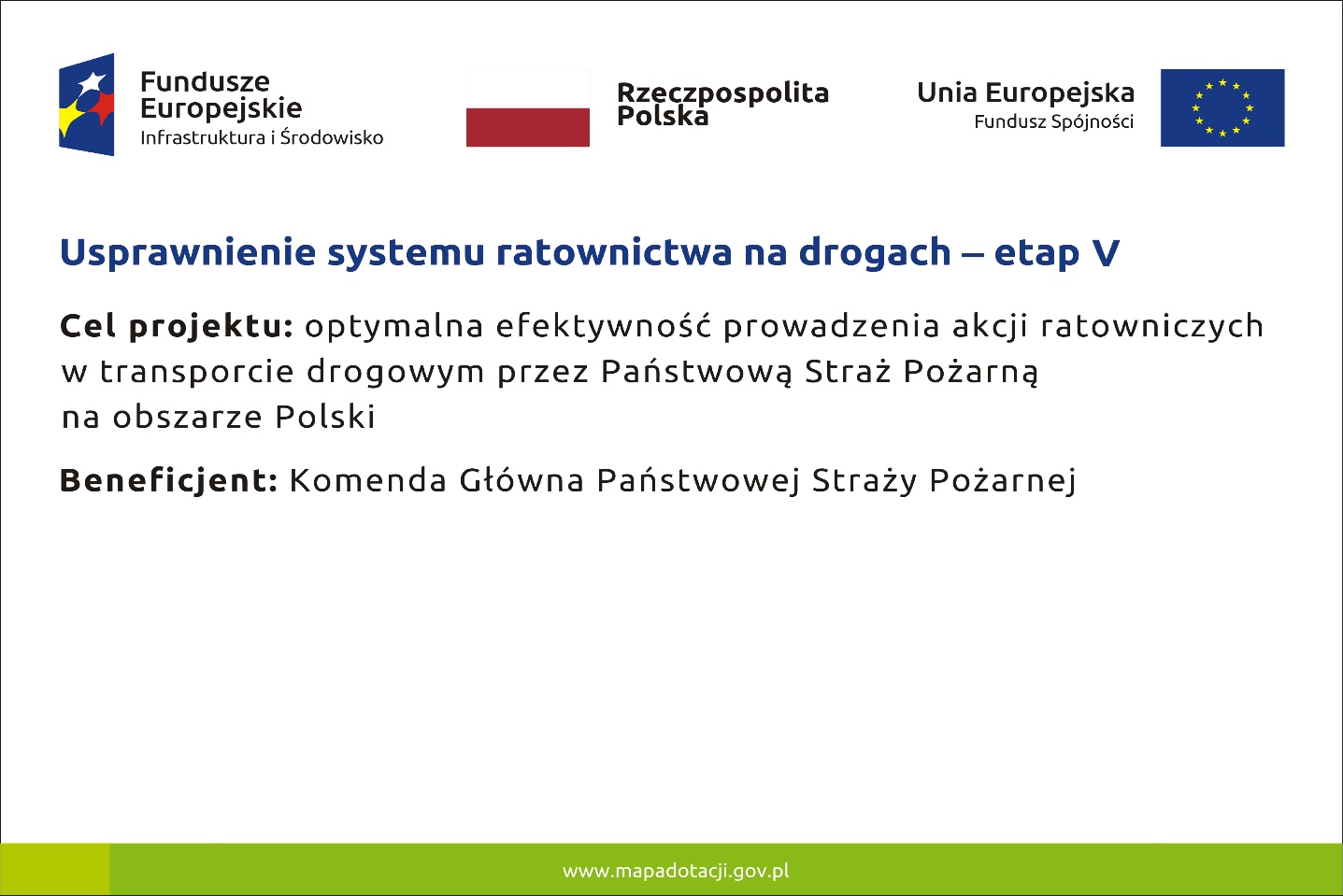 WZÓR TABLICZKI INFORMACYJNEJ Załącznik nr 3 do umowy nr……………….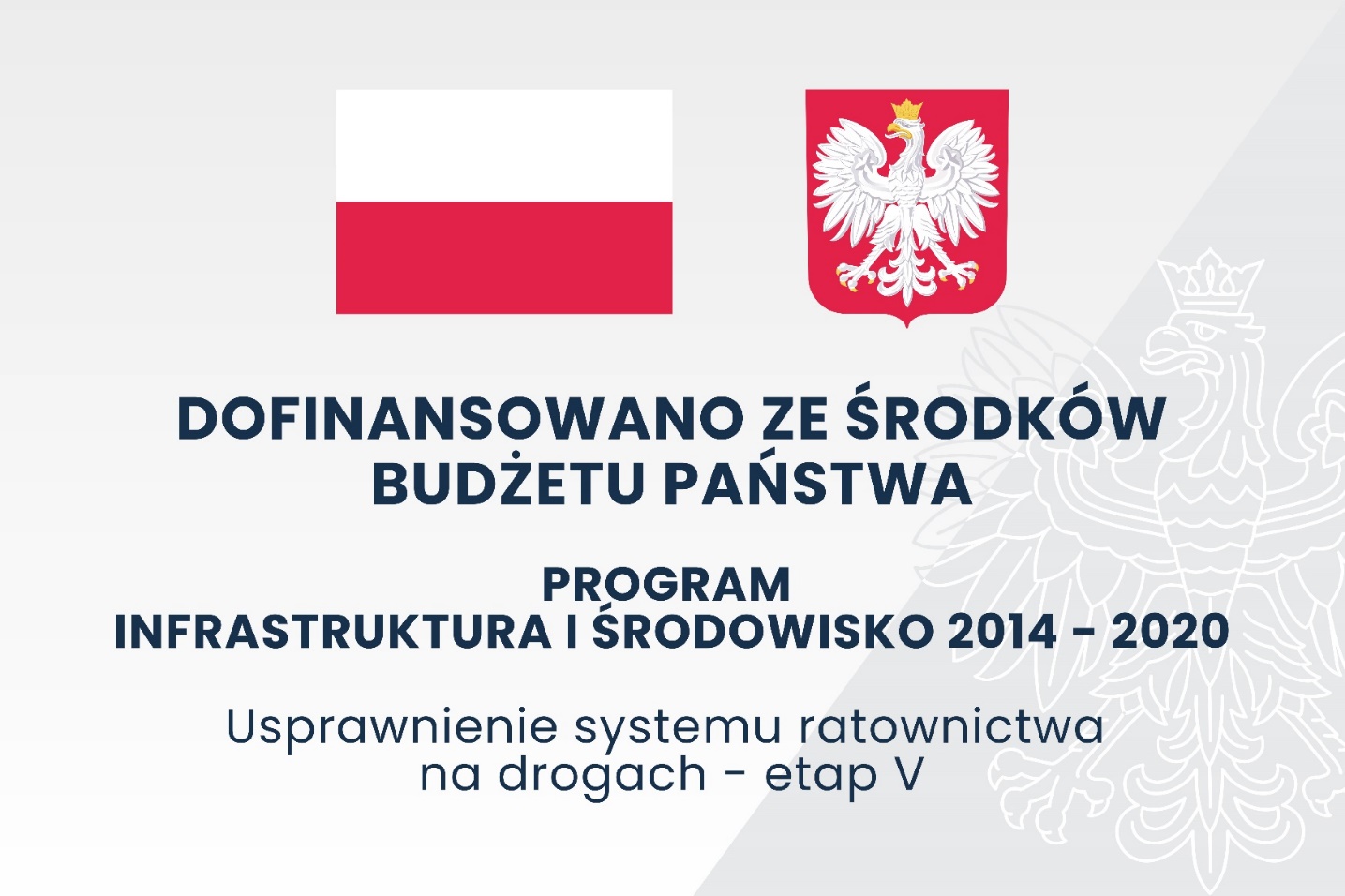 Lp.ODBIORCAILOŚĆ[szt.] UŻYTKOWNIK 1.KW PSP Wrocław
ul. Borowska 138 50-552 Wrocław
NIP 89600050641KM PSP Wrocław 
ul. Kręta 28, 
50-233 Wrocław2.KW PSP Lublin
ul. Strażacka 720-012 Lublin
NIP 71201051421KM PSP Lublin 
ul. Antoniego Szczerbowskiego 6,
20-012 Lublin3.KW PSP Łódź
ul. Wólczańska 111/11390-521 ŁódźNIP 72701345011KM PSP Łódź
ul. Zgierska 47,
91-446 Łódź4.KW PSP Rzeszów
ul. Mochnackiego 435-016 RzeszówNIP 81312893531KP PSP Leżajsk
ul. Opalińskiego 6,
37-300 Leżajsk5.KW PSP Gdańsk
ul. Sosnowa 280-251 GdańskNIP 95700172611KP PSP Starogard Gdański
ul. Lubichowska 1,
83-200 Starogard Gdański